1.3. Мероприятия патриотической направленности в субъектах Российской ФедерацииКоличество запланированных мероприятий гражданско-патриотической и духовно-нравственной направленности в субъекте РФ в 2016 г.Количество проведенных мероприятий гражданско-патриотической и духовно-нравственной направленности в субъекте РФ в 2016 г.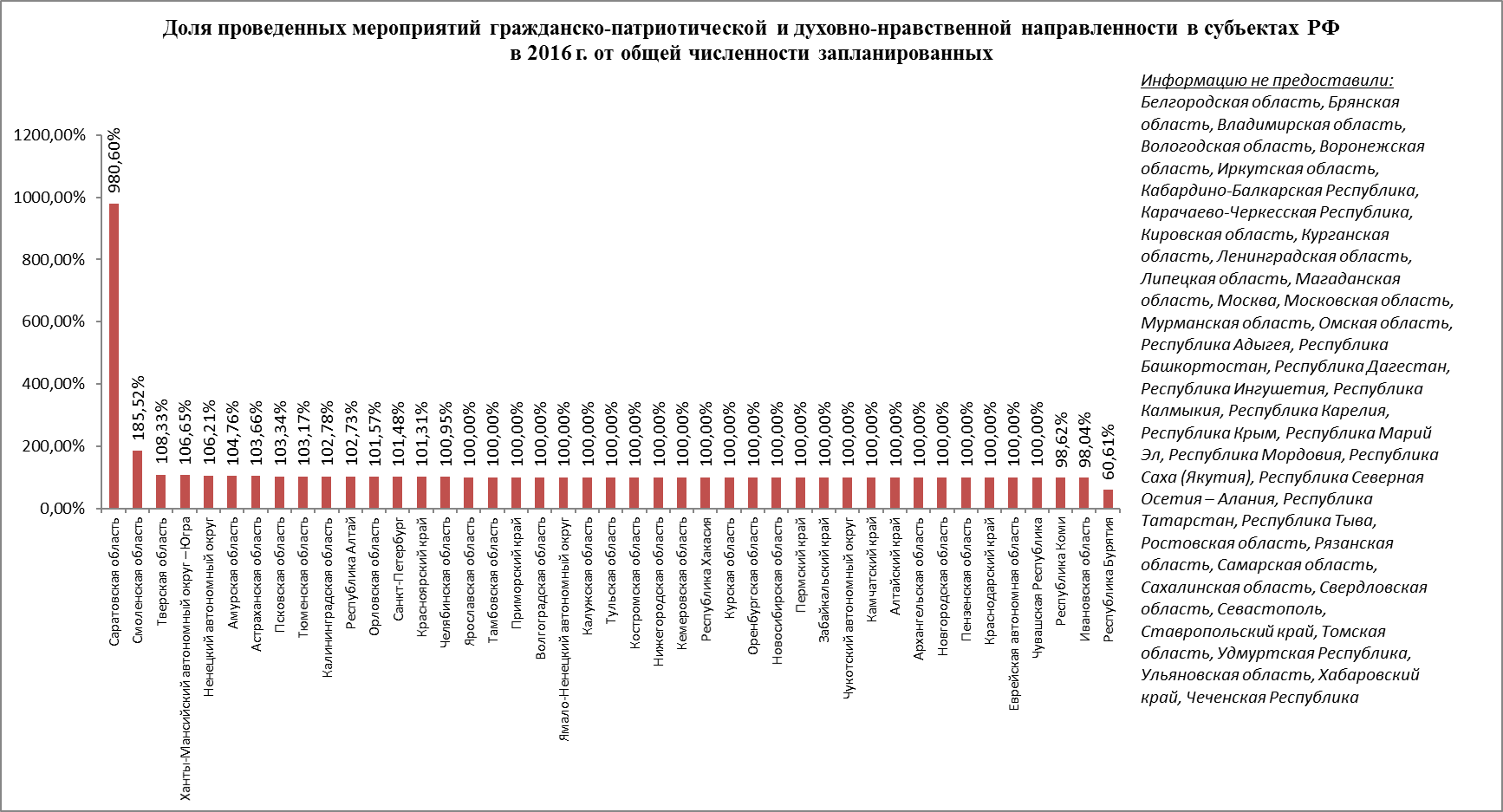 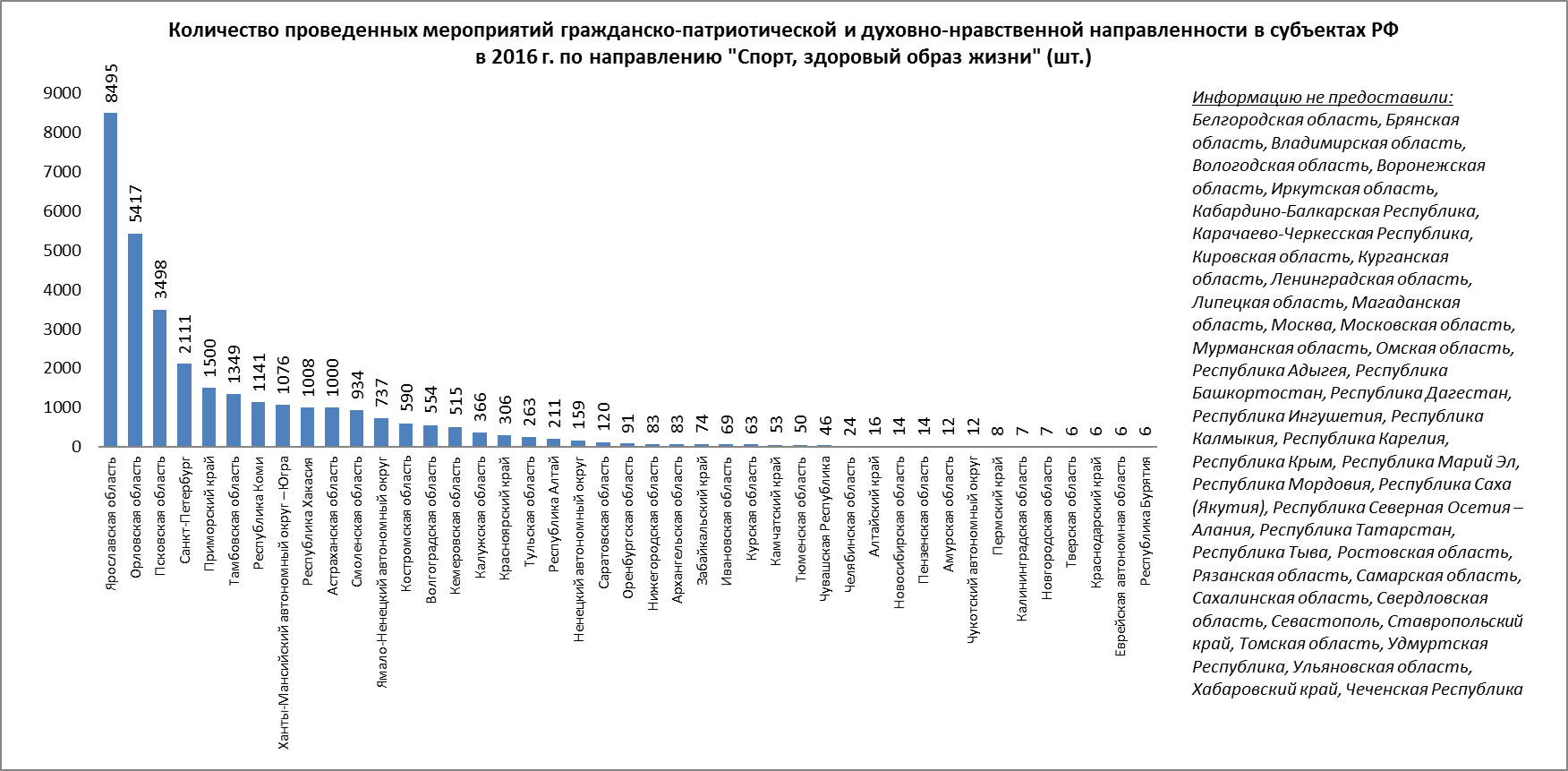 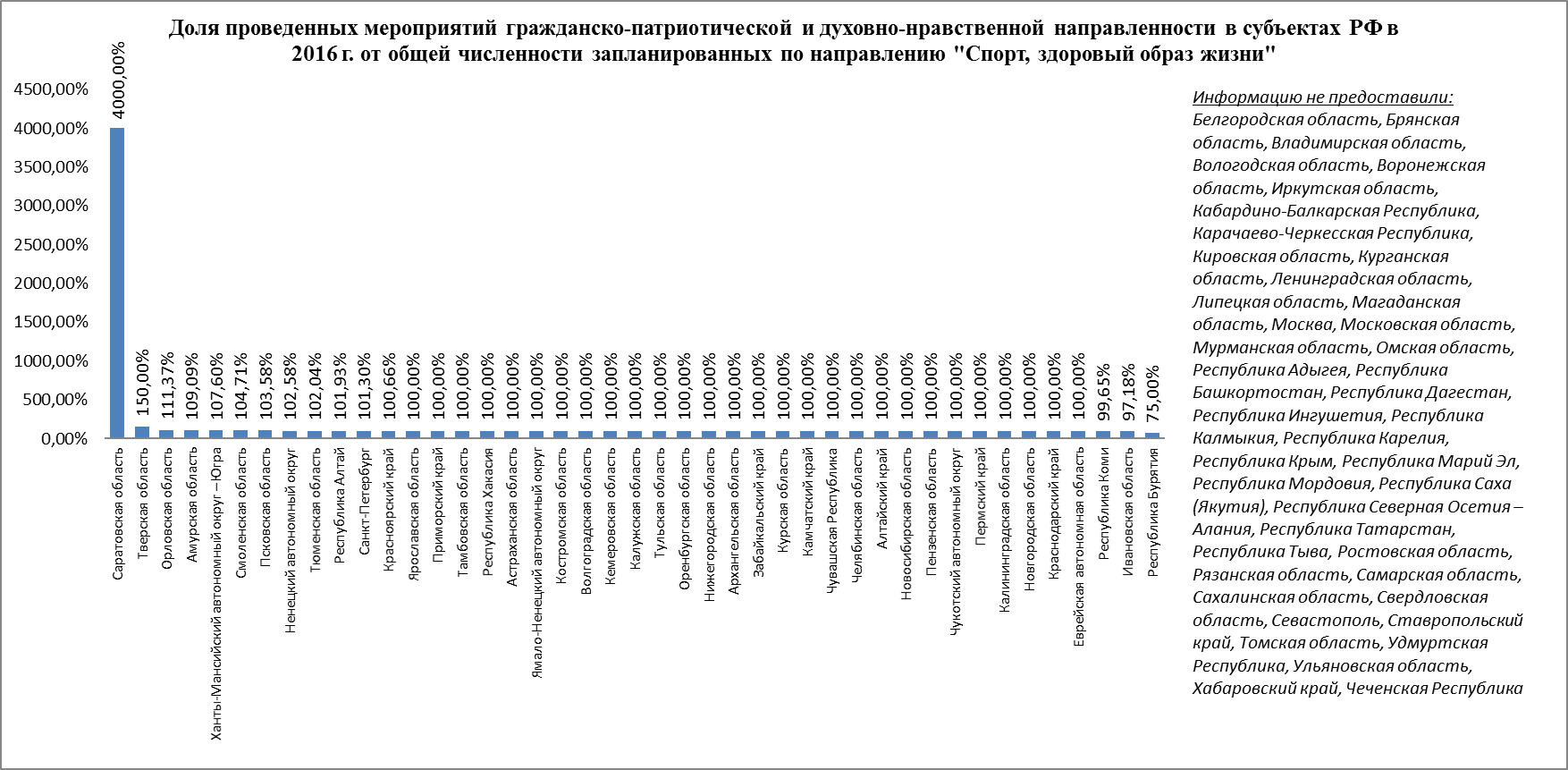 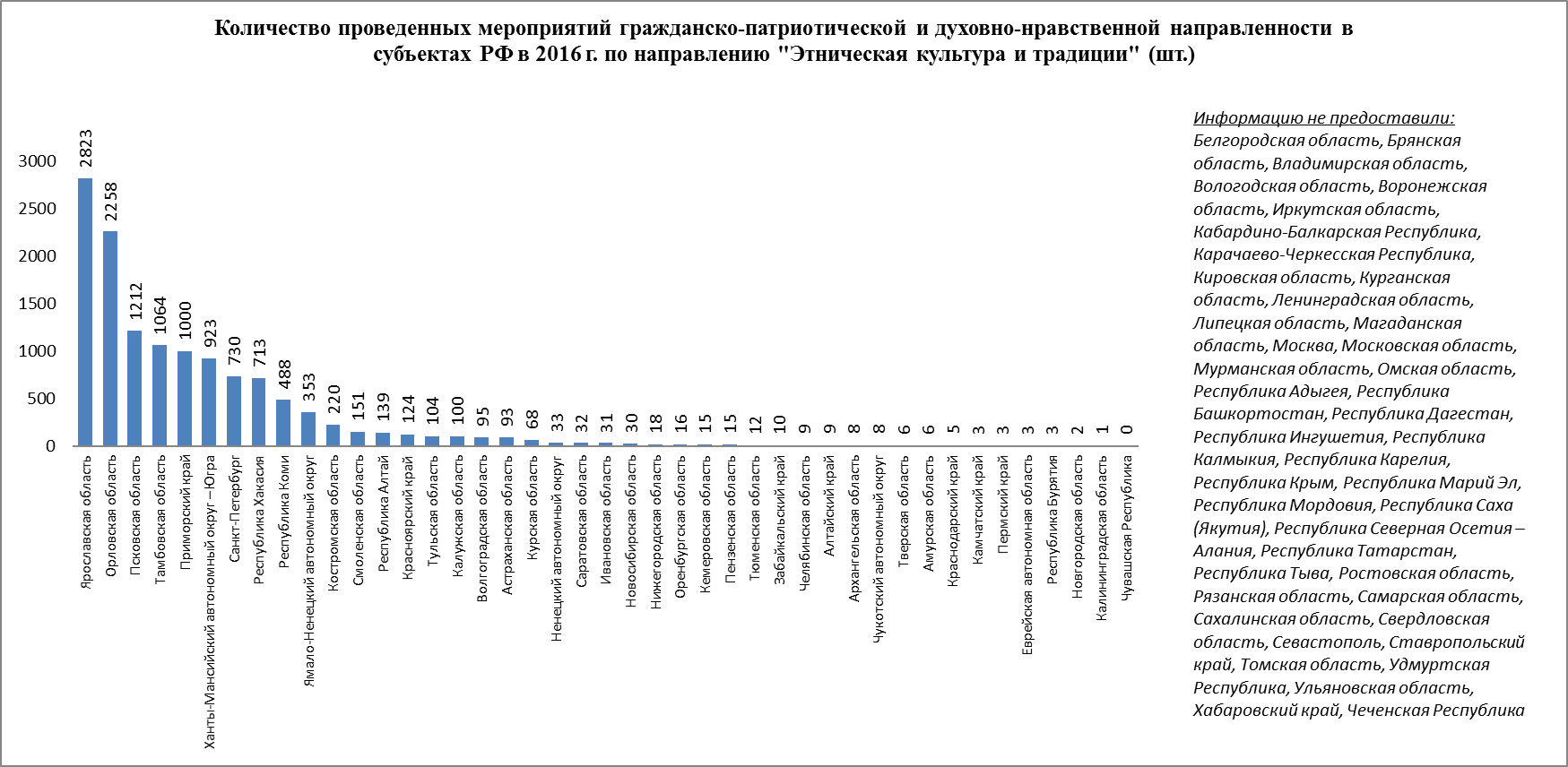 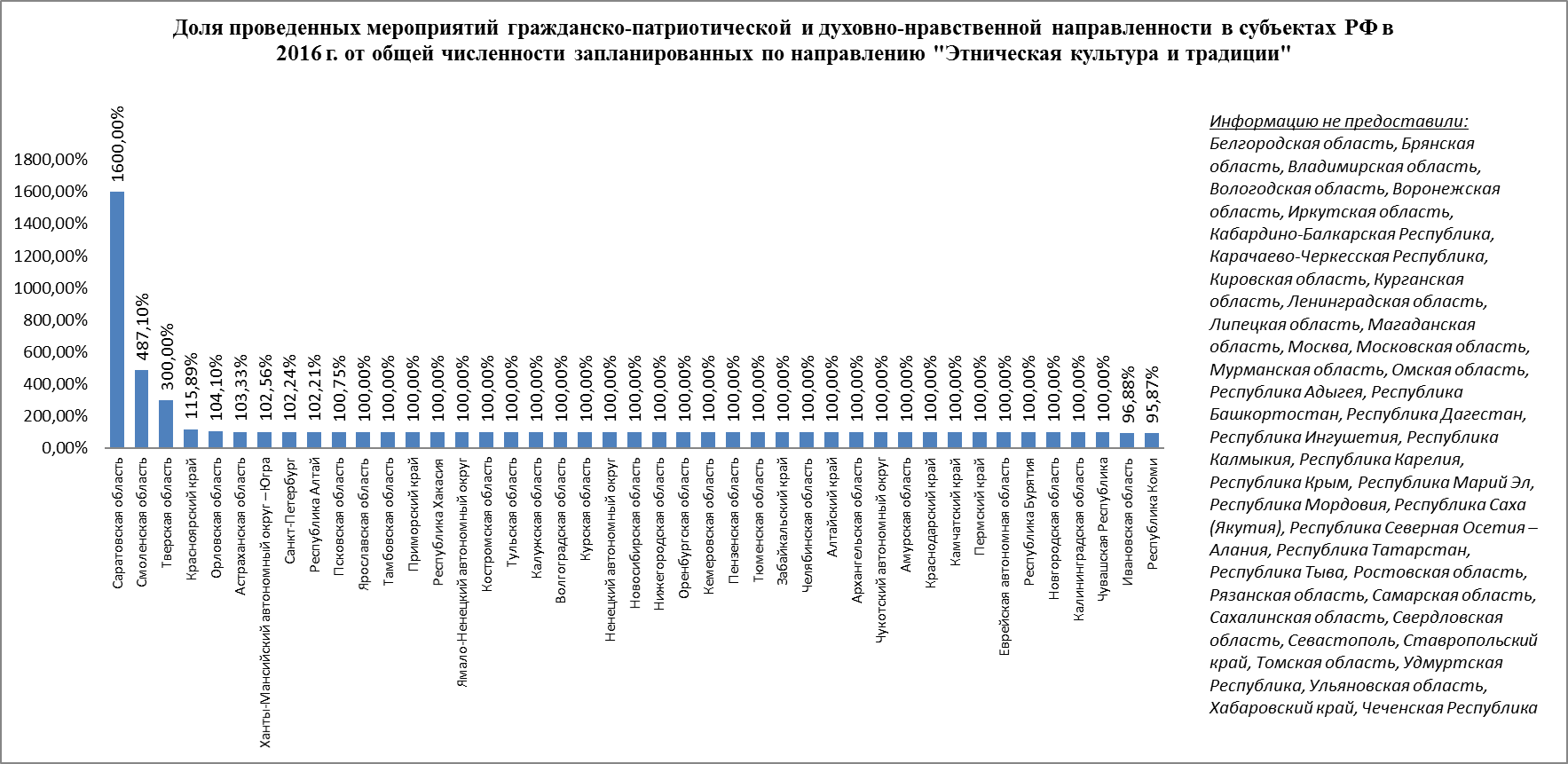 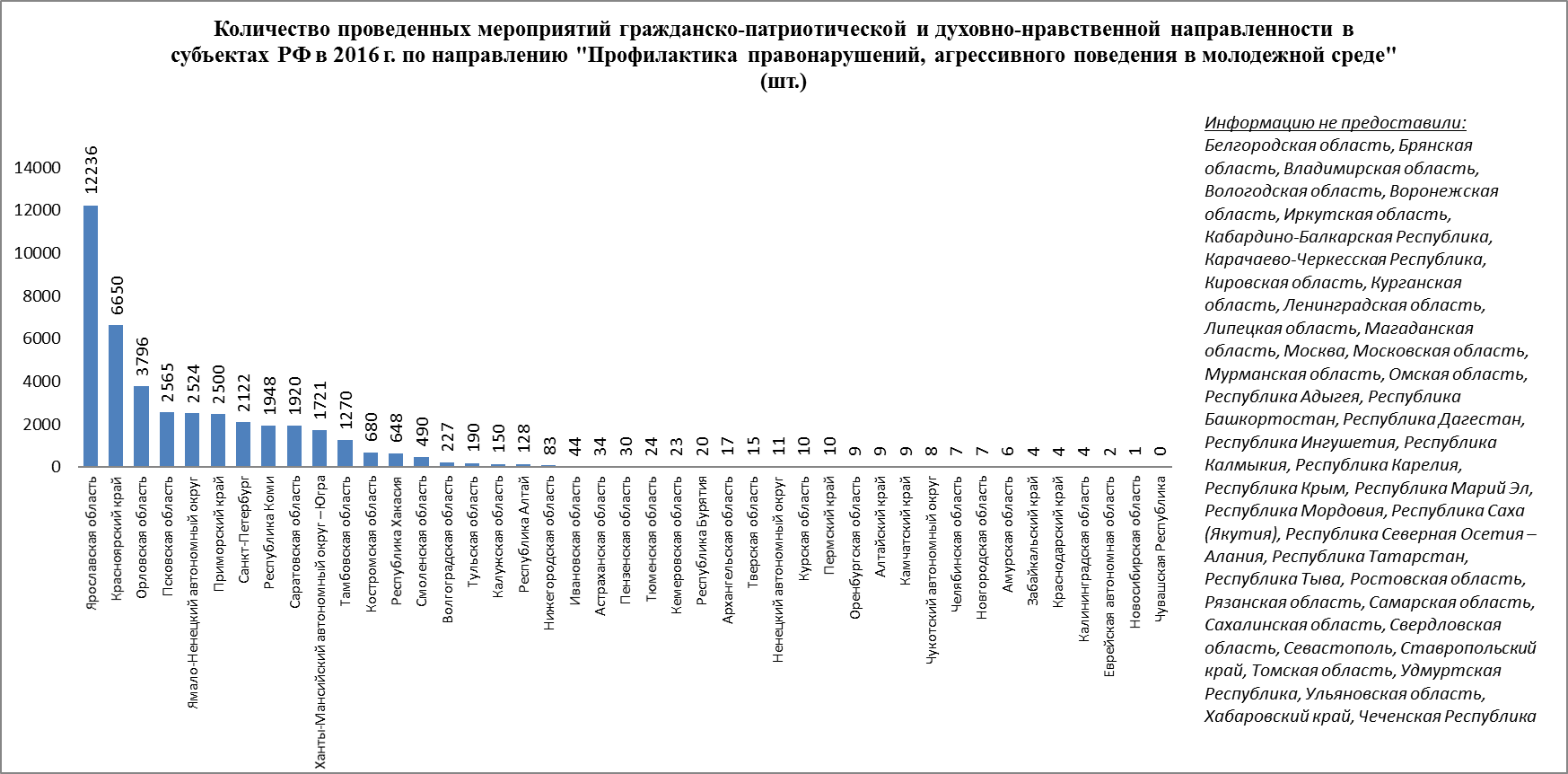 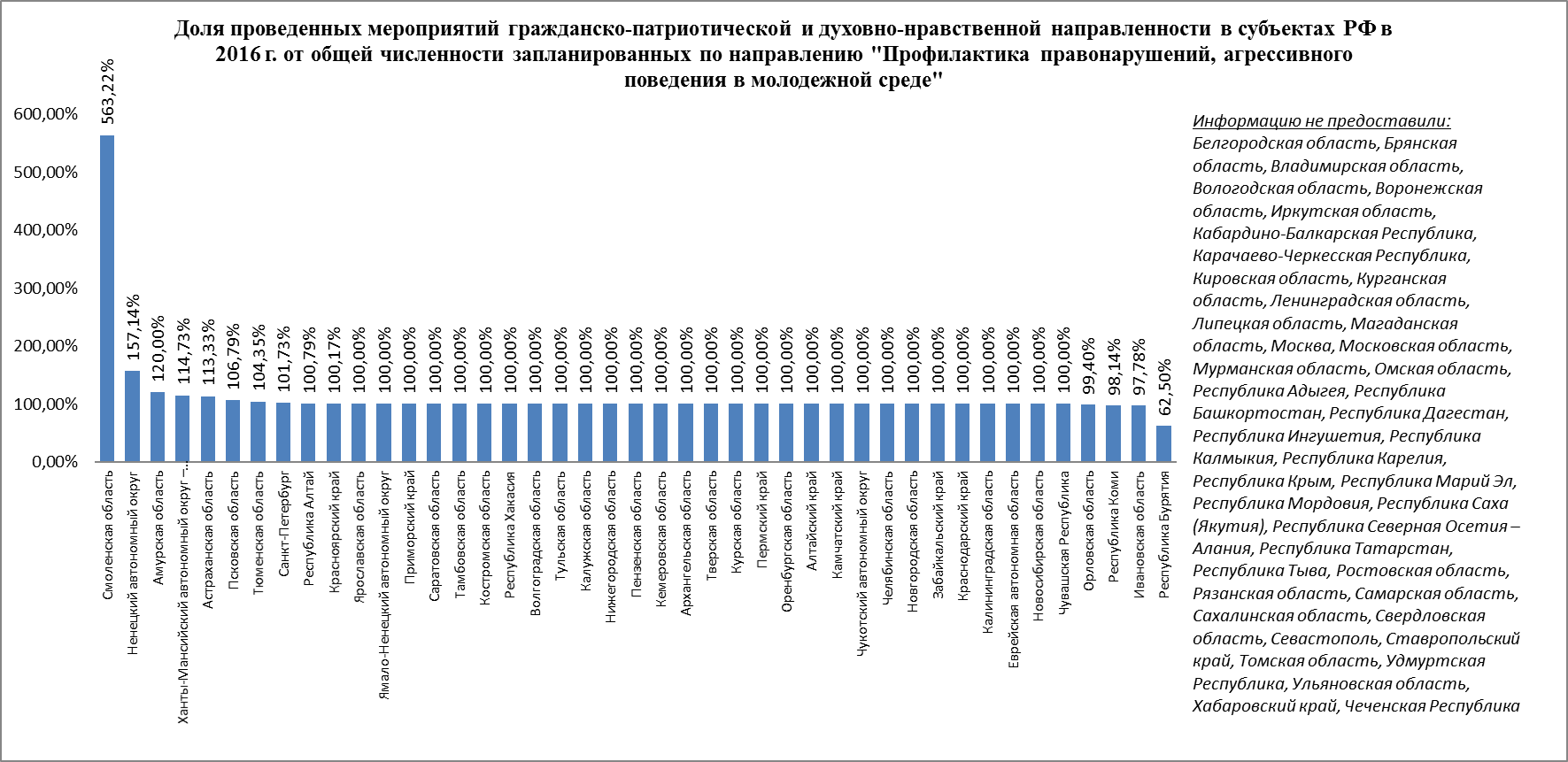 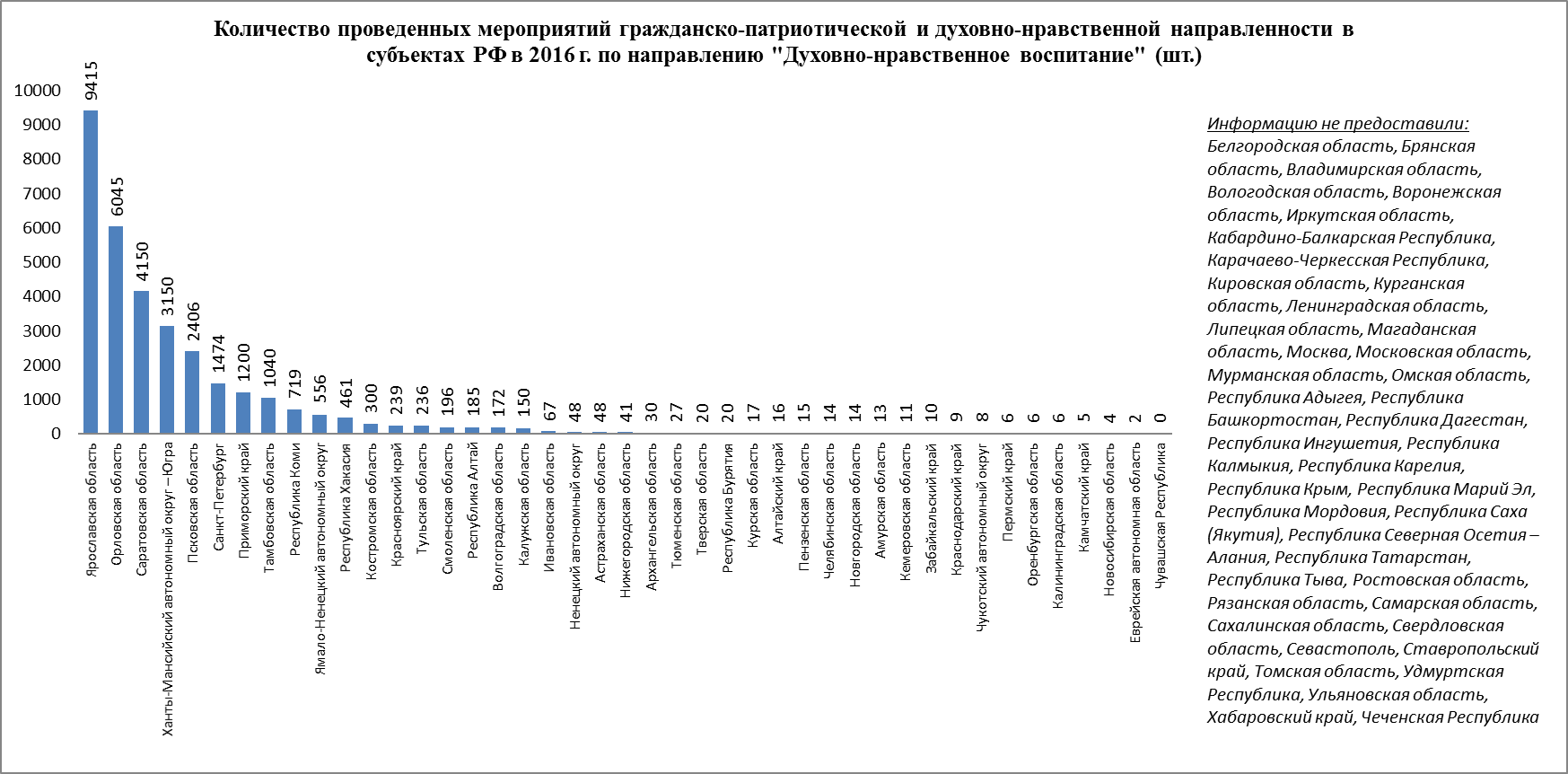 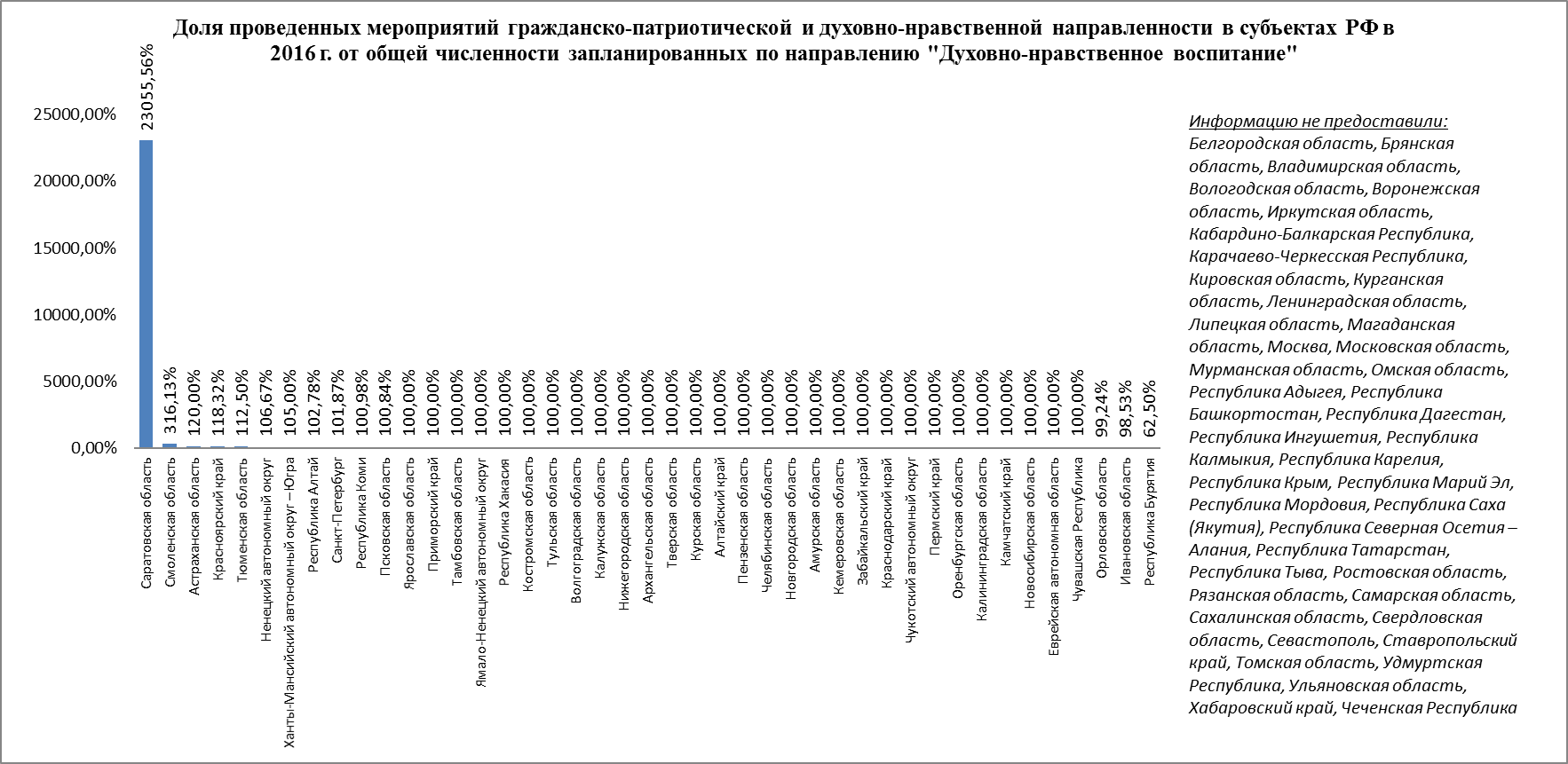 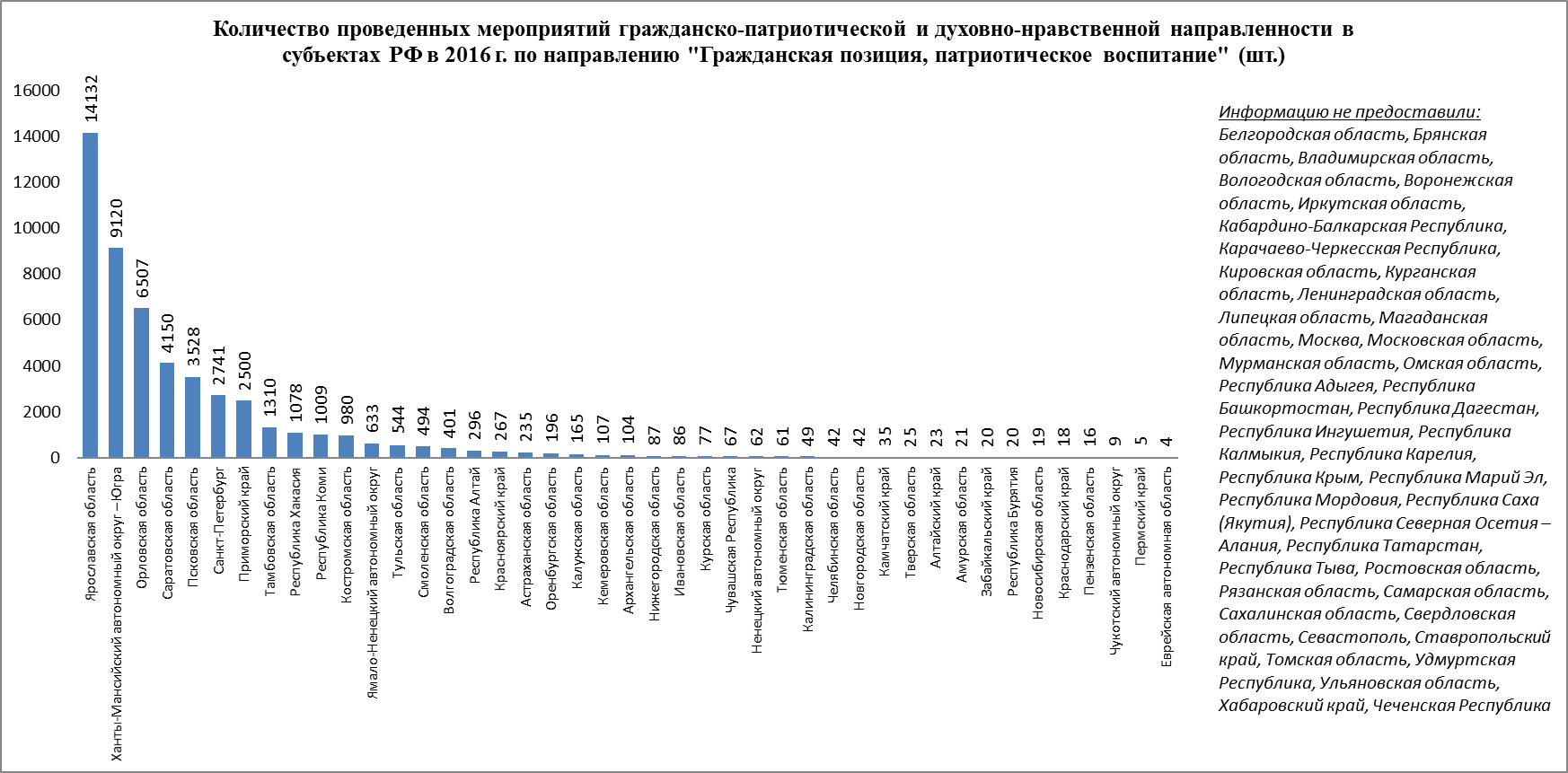 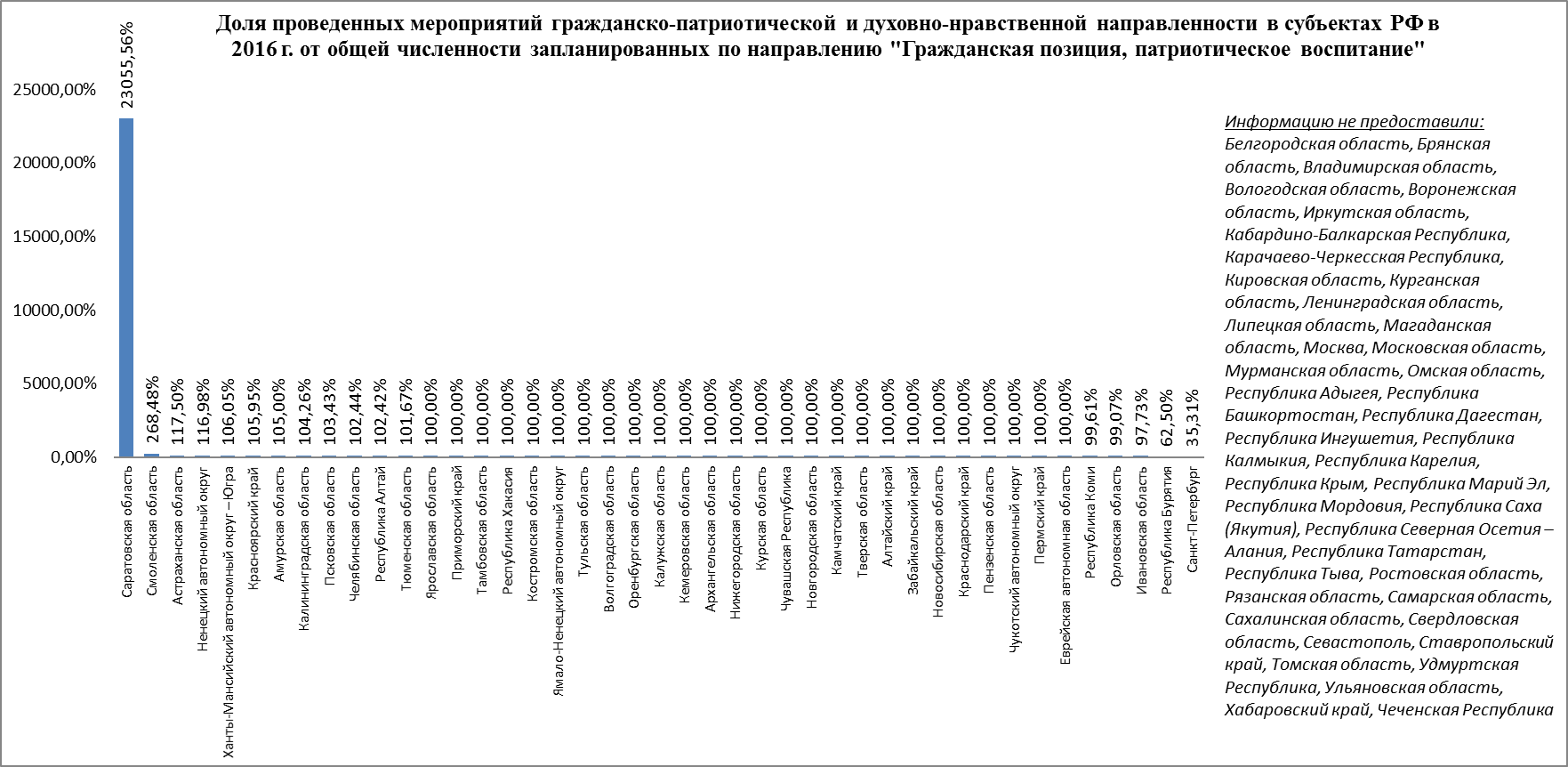 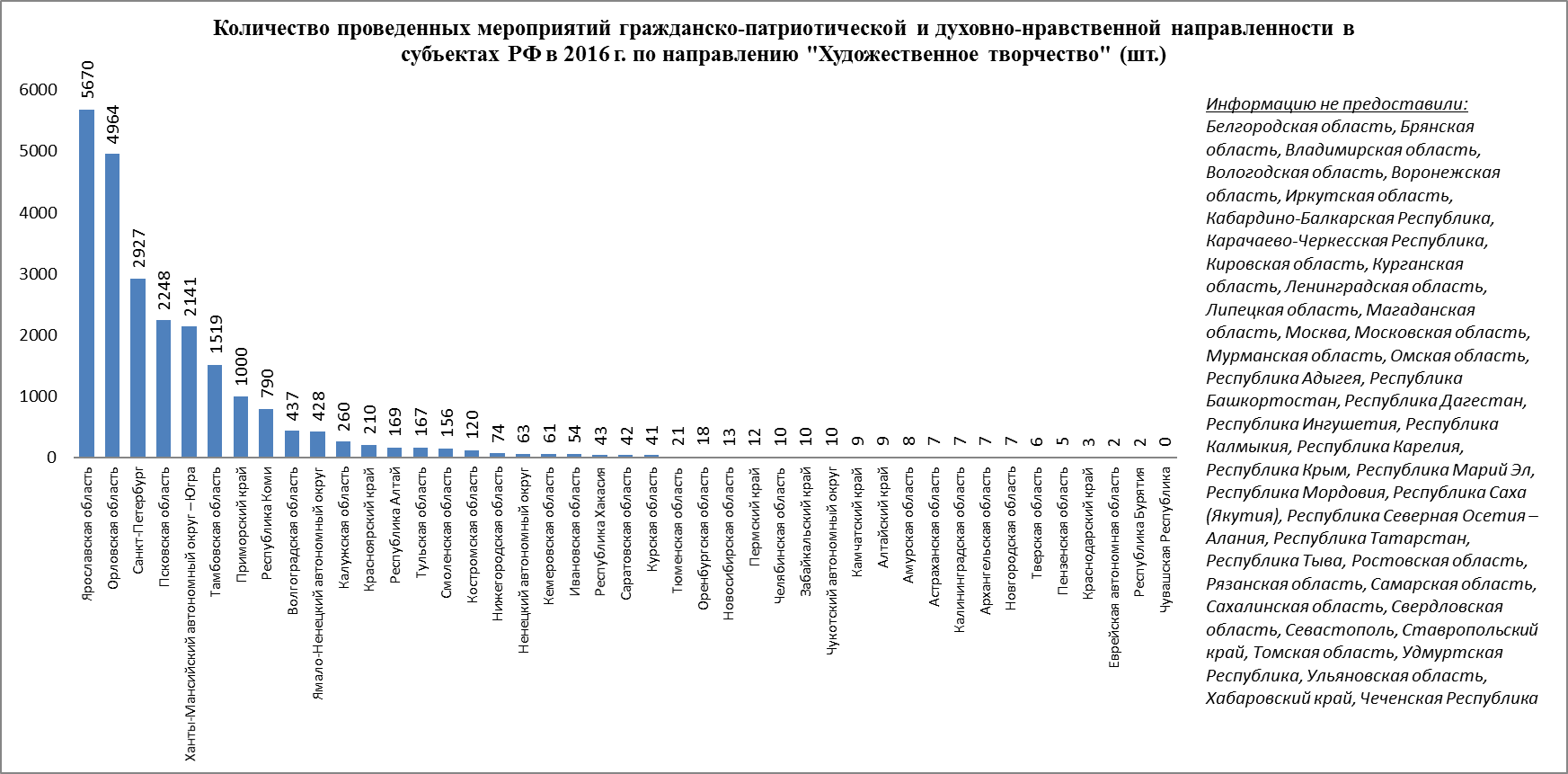 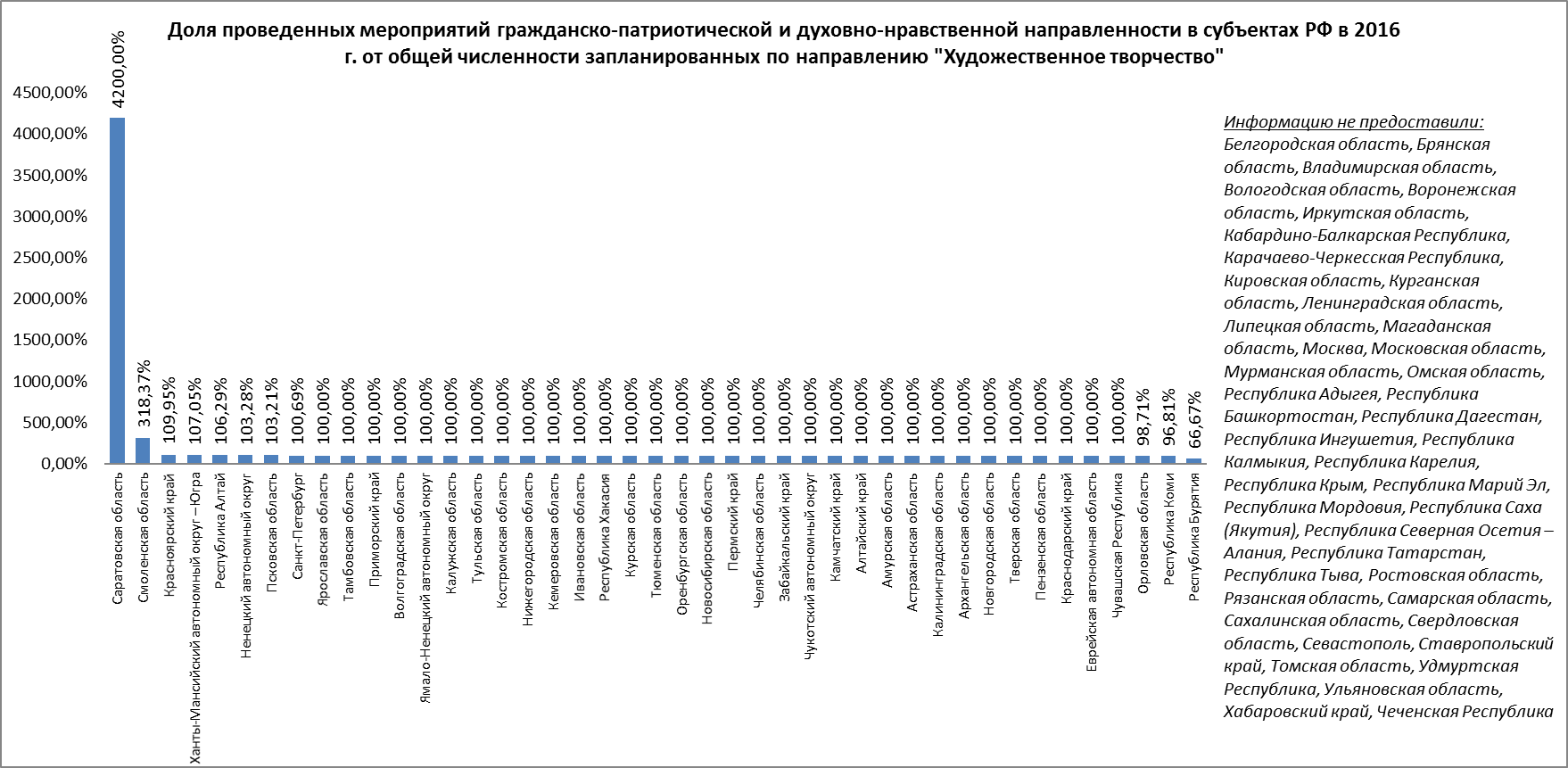 Субъект РФКоличество запланированных мероприятийиз них по направлениям:из них по направлениям:из них по направлениям:из них по направлениям:из них по направлениям:из них по направлениям:Субъект РФКоличество запланированных мероприятийспорт, здоровый образ жизниэтническая  культура и традициипрофилактика правонарушений, агрессивного поведения в молодежной средедуховно-нравственное воспитаниегражданская позиция, патриотическое воспитаниехудожественное творчествоАлтайский край82169916239Амурская область63116513208Архангельская область24983817301047Астраханская область136710009030402007Белгородская область-------Брянская область-------Владимирская область-------Волгоградская область188655495227172401437Вологодская область-------Воронежская область-------Еврейская автономная область19632242Забайкальский край12874104102010Ивановская область358713245688854Иркутская область-------Кабардино-Балкарская Республика-------Калининградская область727146477Калужская область1191366100150150165260Камчатский край11453395359Карачаево-Черкесская Республика-------Кемеровская область73251515231110761Кировская область-------Костромская область2890590220680300980120Краснодарский край456549183Красноярский край76953041076639202252191Курганская область-------Курская область284636810177741Ленинградская область-------Липецкая область-------Магаданская область-------Москва-------Московская область-------Мурманская область-------Ненецкий автономный округ354155337455361Нижегородская область386831883418774Новгородская область7972714427Новосибирская область811430141913Омская область-------Оренбургская область33691169619618Орловская область28540486421693819609165685029Пензенская область9514153015165Пермский край4483106512Приморский край9700150010002500120025001000Псковская область14957337712032402238634112178Республика Адыгея-------Республика Алтай1098207136127180289159Республика Башкортостан-------Республика Бурятия33833232323Республика Дагестан-------Республика Ингушетия-------Республика Калмыкия-------Республика Карелия-------Республика Коми6180114550919857121013816Республика Крым-------Республика Марий Эл-------Республика Мордовия-------Республика Саха (Якутия)-------Республика Северная Осетия – Алания-------Республика Татарстан-------Республика Тыва-------Республика Хакасия39511008713648461107843Ростовская область-------Рязанская область-------Самарская область-------Санкт-Петербург1192820847142086144777632907Саратовская, область106232192018181Сахалинская область-------Свердловская область-------Севастополь-------Смоленская область130589231876218449Ставропольский край-------Тамбовская область7552134910641270104013101519Тверская область72421520256Томская область-------Тульская область1504263104190236544167Тюменская область189491223246021Удмуртская Республика-------Ульяновская область-------Хабаровский край-------Ханты-Мансийский автономный округ – Югра1700010009001500300086002000Челябинская область1052497144110Чеченская Республика-------Чувашская Республика11346000670Чукотский автономный округ5512888910Ямало-Ненецкий автономный округ52317373532524556633428Ярославская область5277184952823122369415141325670Итого181896311581264441384280845123623432Субъект РФКоличество проведенных мероприятийиз них по направлениям:из них по направлениям:из них по направлениям:из них по направлениям:из них по направлениям:из них по направлениям:Субъект РФКоличество проведенных мероприятийспорт, здоровый образ жизниэтническая  культура и традициипрофилактика правонарушений, агрессивного поведения в молодежной средедуховно-нравственное воспитаниегражданская позиция, патриотическое воспитаниехудожественное творчествоАлтайский край82169916239Амурская область66126613218Архангельская область24983817301047Астраханская область141710009334482357Белгородская область-------Брянская область-------Владимирская область-------Волгоградская область188655495227172401437Вологодская область-------Воронежская область-------Еврейская автономная область19632242Забайкальский край12874104102010Ивановская область351693144678654Иркутская область-------Кабардино-Балкарская Республика-------Калининградская область747146497Калужская область1191366100150150165260Камчатский край11453395359Карачаево-Черкесская Республика-------Кемеровская область73251515231110761Кировская область-------Костромская область2890590220680300980120Краснодарский край456549183Красноярский край77963061246650239267210Курганская область-------Курская область284636810177741Ленинградская область-------Липецкая область-------Магаданская область-------Москва-------Московская область-------Мурманская область-------Ненецкий автономный округ3761593311486263Нижегородская область386831883418774Новгородская область7972714427Новосибирская область811430141913Омская область-------Оренбургская область33691169619618Орловская область28987541722583796604565074964Пензенская область9514153015165Пермский край4483106512Приморский край9700150010002500120025001000Псковская область15457349812122565240635282248Республика Адыгея-------Республика Алтай1128211139128185296169Республика Башкортостан-------Республика Бурятия20632020202Республика Дагестан-------Республика Ингушетия-------Республика Калмыкия-------Республика Карелия-------Республика Коми6095114148819487191009790Республика Крым-------Республика Марий Эл-------Республика Мордовия-------Республика Саха (Якутия)-------Республика Северная Осетия – Алания-------Республика Татарстан-------Республика Тыва-------Республика Хакасия39511008713648461107843Ростовская область-------Рязанская область-------Самарская область-------Санкт-Петербург1210521117302122147427412927Саратовская, область104141203219204150415042Сахалинская область-------Свердловская область-------Севастополь-------Смоленская область2421934151490196494156Ставропольский край-------Тамбовская область7552134910641270104013101519Тверская область78661520256Томская область-------Тульская область1504263104190236544167Тюменская область195501224276121Удмуртская Республика-------Ульяновская область-------Хабаровский край-------Ханты-Мансийский автономный округ – Югра1813110769231721315091202141Челябинская область1062497144210Чеченская Республика-------Чувашская Республика11346000670Чукотский автономный округ5512888910Ямало-Ненецкий автономный округ52317373532524556633428Ярославская область5277184952823122369415141325670Итого194735321001293642156325515128523750